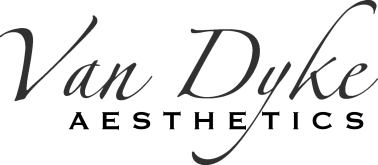 PATIENT INFORMATIONPATIENT INFORMATIONPATIENT INFORMATIONPATIENT INFORMATIONPATIENT INFORMATIONPATIENT INFORMATIONPATIENT INFORMATIONPATIENT INFORMATIONPATIENT INFORMATIONPatient Name:Patient Name:Date of Birth: Date of Birth: Date of Birth: Date of Birth: Date of Birth: Date of Birth: Address:Address:Address:Address:Address:Address:Address:Address:Address:City: City: City: City: State: State: State: State: Zip Code: Home Phone:Mobile Phone: Mobile Phone: Mobile Phone: Mobile Phone: Mobile Phone: Mobile Phone: Work Phone: Work Phone: How did you hear about us?How did you hear about us?How did you hear about us?How did you hear about us?How did you hear about us?How did you hear about us?How did you hear about us?How did you hear about us?How did you hear about us?Current Occupation: Current Occupation: Current Occupation: Current Occupation: Current Occupation: Employer:Employer:Employer:Employer:Emergency Contact:     Name:                                                                           Phone:                                                                                              Relationship:Emergency Contact:     Name:                                                                           Phone:                                                                                              Relationship:Emergency Contact:     Name:                                                                           Phone:                                                                                              Relationship:Emergency Contact:     Name:                                                                           Phone:                                                                                              Relationship:Emergency Contact:     Name:                                                                           Phone:                                                                                              Relationship:Emergency Contact:     Name:                                                                           Phone:                                                                                              Relationship:Emergency Contact:     Name:                                                                           Phone:                                                                                              Relationship:Emergency Contact:     Name:                                                                           Phone:                                                                                              Relationship:Emergency Contact:     Name:                                                                           Phone:                                                                                              Relationship:Newsletter and Appointment confirmationNewsletter and Appointment confirmationNewsletter and Appointment confirmationNewsletter and Appointment confirmationNewsletter and Appointment confirmationNewsletter and Appointment confirmationNewsletter and Appointment confirmationNewsletter and Appointment confirmationNewsletter and Appointment confirmationWould you like to receive Van Dyke Aesthetics monthly newsletter?                      Yes                         No Please list your email to join:_____________________________________Van Dyke Aesthetics is now offering quick and easy text message appointment reminders!How do you prefer to receive your appointment reminders?Text                  Automated Voice Call                    don’t want reminders    I ***To receive appointment reminders directly to your cell phone, please text vandykelaser to 622622.  A confirmation text will be sent back immediately to your cell phone, to complete the opt-in.Would you like to receive Van Dyke Aesthetics monthly newsletter?                      Yes                         No Please list your email to join:_____________________________________Van Dyke Aesthetics is now offering quick and easy text message appointment reminders!How do you prefer to receive your appointment reminders?Text                  Automated Voice Call                    don’t want reminders    I ***To receive appointment reminders directly to your cell phone, please text vandykelaser to 622622.  A confirmation text will be sent back immediately to your cell phone, to complete the opt-in.Would you like to receive Van Dyke Aesthetics monthly newsletter?                      Yes                         No Please list your email to join:_____________________________________Van Dyke Aesthetics is now offering quick and easy text message appointment reminders!How do you prefer to receive your appointment reminders?Text                  Automated Voice Call                    don’t want reminders    I ***To receive appointment reminders directly to your cell phone, please text vandykelaser to 622622.  A confirmation text will be sent back immediately to your cell phone, to complete the opt-in.Would you like to receive Van Dyke Aesthetics monthly newsletter?                      Yes                         No Please list your email to join:_____________________________________Van Dyke Aesthetics is now offering quick and easy text message appointment reminders!How do you prefer to receive your appointment reminders?Text                  Automated Voice Call                    don’t want reminders    I ***To receive appointment reminders directly to your cell phone, please text vandykelaser to 622622.  A confirmation text will be sent back immediately to your cell phone, to complete the opt-in.Would you like to receive Van Dyke Aesthetics monthly newsletter?                      Yes                         No Please list your email to join:_____________________________________Van Dyke Aesthetics is now offering quick and easy text message appointment reminders!How do you prefer to receive your appointment reminders?Text                  Automated Voice Call                    don’t want reminders    I ***To receive appointment reminders directly to your cell phone, please text vandykelaser to 622622.  A confirmation text will be sent back immediately to your cell phone, to complete the opt-in.Would you like to receive Van Dyke Aesthetics monthly newsletter?                      Yes                         No Please list your email to join:_____________________________________Van Dyke Aesthetics is now offering quick and easy text message appointment reminders!How do you prefer to receive your appointment reminders?Text                  Automated Voice Call                    don’t want reminders    I ***To receive appointment reminders directly to your cell phone, please text vandykelaser to 622622.  A confirmation text will be sent back immediately to your cell phone, to complete the opt-in.Would you like to receive Van Dyke Aesthetics monthly newsletter?                      Yes                         No Please list your email to join:_____________________________________Van Dyke Aesthetics is now offering quick and easy text message appointment reminders!How do you prefer to receive your appointment reminders?Text                  Automated Voice Call                    don’t want reminders    I ***To receive appointment reminders directly to your cell phone, please text vandykelaser to 622622.  A confirmation text will be sent back immediately to your cell phone, to complete the opt-in.Would you like to receive Van Dyke Aesthetics monthly newsletter?                      Yes                         No Please list your email to join:_____________________________________Van Dyke Aesthetics is now offering quick and easy text message appointment reminders!How do you prefer to receive your appointment reminders?Text                  Automated Voice Call                    don’t want reminders    I ***To receive appointment reminders directly to your cell phone, please text vandykelaser to 622622.  A confirmation text will be sent back immediately to your cell phone, to complete the opt-in.Would you like to receive Van Dyke Aesthetics monthly newsletter?                      Yes                         No Please list your email to join:_____________________________________Van Dyke Aesthetics is now offering quick and easy text message appointment reminders!How do you prefer to receive your appointment reminders?Text                  Automated Voice Call                    don’t want reminders    I ***To receive appointment reminders directly to your cell phone, please text vandykelaser to 622622.  A confirmation text will be sent back immediately to your cell phone, to complete the opt-in.Financial responsibilityFinancial responsibilityFinancial responsibilityFinancial responsibilityFinancial responsibilityFinancial responsibilityFinancial responsibilityFinancial responsibilityFinancial responsibilityPayment in full for all services and products is made at time of service. Treatment at Van Dyke Aesthetics is cosmetic and therefore not covered by insurance or Medicare. The patient is financially responsible for all services and products. Please notify us if you will be late or unable to make your scheduled appointment. Failure to cancel a scheduled appointment within 24hours will result in an office visit charge. Van Dyke Aesthetics is required by applicable federal and state law to maintain the privacy of your health information. It is our intent to comply with all rules and regulation that apply to our practice and maintain the highest standard in protecting the privacy of our patients. For more information about our privacy practices, or to receive a copy of our Notice or Privacy Practices, please ask to speak with our Office Manager.    _____________________________________________________________                 ____________________________   Signature                                                                                                                            Date Payment in full for all services and products is made at time of service. Treatment at Van Dyke Aesthetics is cosmetic and therefore not covered by insurance or Medicare. The patient is financially responsible for all services and products. Please notify us if you will be late or unable to make your scheduled appointment. Failure to cancel a scheduled appointment within 24hours will result in an office visit charge. Van Dyke Aesthetics is required by applicable federal and state law to maintain the privacy of your health information. It is our intent to comply with all rules and regulation that apply to our practice and maintain the highest standard in protecting the privacy of our patients. For more information about our privacy practices, or to receive a copy of our Notice or Privacy Practices, please ask to speak with our Office Manager.    _____________________________________________________________                 ____________________________   Signature                                                                                                                            Date Payment in full for all services and products is made at time of service. Treatment at Van Dyke Aesthetics is cosmetic and therefore not covered by insurance or Medicare. The patient is financially responsible for all services and products. Please notify us if you will be late or unable to make your scheduled appointment. Failure to cancel a scheduled appointment within 24hours will result in an office visit charge. Van Dyke Aesthetics is required by applicable federal and state law to maintain the privacy of your health information. It is our intent to comply with all rules and regulation that apply to our practice and maintain the highest standard in protecting the privacy of our patients. For more information about our privacy practices, or to receive a copy of our Notice or Privacy Practices, please ask to speak with our Office Manager.    _____________________________________________________________                 ____________________________   Signature                                                                                                                            Date Payment in full for all services and products is made at time of service. Treatment at Van Dyke Aesthetics is cosmetic and therefore not covered by insurance or Medicare. The patient is financially responsible for all services and products. Please notify us if you will be late or unable to make your scheduled appointment. Failure to cancel a scheduled appointment within 24hours will result in an office visit charge. Van Dyke Aesthetics is required by applicable federal and state law to maintain the privacy of your health information. It is our intent to comply with all rules and regulation that apply to our practice and maintain the highest standard in protecting the privacy of our patients. For more information about our privacy practices, or to receive a copy of our Notice or Privacy Practices, please ask to speak with our Office Manager.    _____________________________________________________________                 ____________________________   Signature                                                                                                                            Date Payment in full for all services and products is made at time of service. Treatment at Van Dyke Aesthetics is cosmetic and therefore not covered by insurance or Medicare. The patient is financially responsible for all services and products. Please notify us if you will be late or unable to make your scheduled appointment. Failure to cancel a scheduled appointment within 24hours will result in an office visit charge. Van Dyke Aesthetics is required by applicable federal and state law to maintain the privacy of your health information. It is our intent to comply with all rules and regulation that apply to our practice and maintain the highest standard in protecting the privacy of our patients. For more information about our privacy practices, or to receive a copy of our Notice or Privacy Practices, please ask to speak with our Office Manager.    _____________________________________________________________                 ____________________________   Signature                                                                                                                            Date Payment in full for all services and products is made at time of service. Treatment at Van Dyke Aesthetics is cosmetic and therefore not covered by insurance or Medicare. The patient is financially responsible for all services and products. Please notify us if you will be late or unable to make your scheduled appointment. Failure to cancel a scheduled appointment within 24hours will result in an office visit charge. Van Dyke Aesthetics is required by applicable federal and state law to maintain the privacy of your health information. It is our intent to comply with all rules and regulation that apply to our practice and maintain the highest standard in protecting the privacy of our patients. For more information about our privacy practices, or to receive a copy of our Notice or Privacy Practices, please ask to speak with our Office Manager.    _____________________________________________________________                 ____________________________   Signature                                                                                                                            Date Payment in full for all services and products is made at time of service. Treatment at Van Dyke Aesthetics is cosmetic and therefore not covered by insurance or Medicare. The patient is financially responsible for all services and products. Please notify us if you will be late or unable to make your scheduled appointment. Failure to cancel a scheduled appointment within 24hours will result in an office visit charge. Van Dyke Aesthetics is required by applicable federal and state law to maintain the privacy of your health information. It is our intent to comply with all rules and regulation that apply to our practice and maintain the highest standard in protecting the privacy of our patients. For more information about our privacy practices, or to receive a copy of our Notice or Privacy Practices, please ask to speak with our Office Manager.    _____________________________________________________________                 ____________________________   Signature                                                                                                                            Date Payment in full for all services and products is made at time of service. Treatment at Van Dyke Aesthetics is cosmetic and therefore not covered by insurance or Medicare. The patient is financially responsible for all services and products. Please notify us if you will be late or unable to make your scheduled appointment. Failure to cancel a scheduled appointment within 24hours will result in an office visit charge. Van Dyke Aesthetics is required by applicable federal and state law to maintain the privacy of your health information. It is our intent to comply with all rules and regulation that apply to our practice and maintain the highest standard in protecting the privacy of our patients. For more information about our privacy practices, or to receive a copy of our Notice or Privacy Practices, please ask to speak with our Office Manager.    _____________________________________________________________                 ____________________________   Signature                                                                                                                            Date Payment in full for all services and products is made at time of service. Treatment at Van Dyke Aesthetics is cosmetic and therefore not covered by insurance or Medicare. The patient is financially responsible for all services and products. Please notify us if you will be late or unable to make your scheduled appointment. Failure to cancel a scheduled appointment within 24hours will result in an office visit charge. Van Dyke Aesthetics is required by applicable federal and state law to maintain the privacy of your health information. It is our intent to comply with all rules and regulation that apply to our practice and maintain the highest standard in protecting the privacy of our patients. For more information about our privacy practices, or to receive a copy of our Notice or Privacy Practices, please ask to speak with our Office Manager.    _____________________________________________________________                 ____________________________   Signature                                                                                                                            Date 